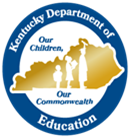 KAS Narrative Conferencing Guide—Grade 6Guiding Principle C3:  Students will compose narratives to develop real or imagined experiences or events, using effective technique, well-chosen details and well-structured event sequences.KDE:OTL:DPS:KP:TC  Revised 3/15/21CompositionElements Where Am I Now?Evidence of Meeting or Exceeding the StandardsWhere Am I Going?Areas for GrowthHow Am I Going to Get There?Strategies/Resources Needed to Strengthen My CompositionClarity and CoherenceEstablishes and maintains a clear and coherent context.Effectively engages the reader throughout the narrative.Addresses all demands of the prompt/task.SupportEffectively uses narrative techniques such as dialogue, pacing and description to develop experiences, events and/or characters.Effectively uses relevant, descriptive details to convey experiences and events.OrganizationLogically introduces a narrator and/or character(s).Organizes an event sequence that unfolds naturally and logically.Effectively uses a variety of transition words to convey sequence and signal shifts from one time frame or setting to another.Provides a logical conclusion that follows from the narrated experiences or events.Language/ ConventionsEstablishes and maintains a narrative style appropriate to task, purpose and audience.Effectively uses precise words and phrases and sensory language to convey experiences and events.Effectively uses the conventions of Standard English grammar, usage, spelling, capitalization and punctuation with minor errors that do not interfere with understanding the writing.